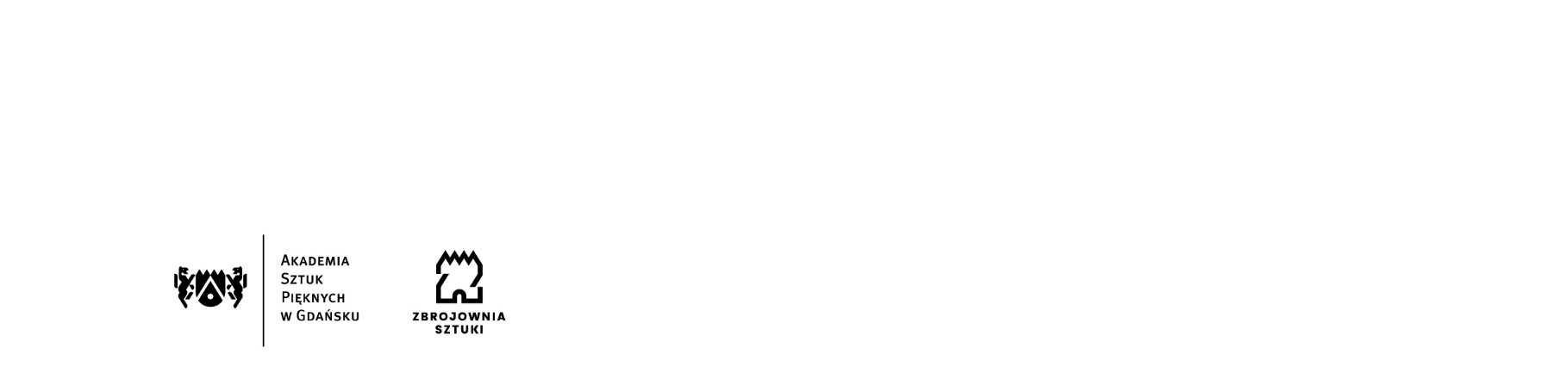 Gdańsk, dnia 03.06.2022r.Znak sprawy:  ZK-213/14/2022			INFORMACJA O KWOCIE PRZEZNACZONEJ NA SFINANSOWANIE ZAMÓWIENIADotyczy: zamówienia publicznego prowadzonego w trybie podstawowym pn.: „Dostawa sprzętu komputerowego dla Akademii Sztuk Pięknych w Gdańsku”Zamawiający – Akademia Sztuk Pięknych z siedzibą przy ul. Targ Węglowy 6 w Gdańsku na podstawie art. 222 ust. 4 ustawy z dnia 11 września 2019r. Prawo zamówień publicznych (tekst jednolity Dz. U. z 2021r. poz. 1129 ze zm.), przekazuje informację o kwocie , jaką zamierza przeznaczyć na sfinansowanie zamówienia.Kwota, którą Zamawiający zamierza przeznaczyć na sfinansowanie zamówienia wynosi: Część 1 – Dostawa tabletu – 1 szt. 							3899,00 zł brutto Część 2 – Dostawa Monitora Nr 1 – 1 szt.						1200,00 zł bruttoCzęść 3 – Dostawa Monitora Nr 2 – 1 szt.						1500,00 zł bruttoCzęść 4 – Dostawa komputera przenośnego Nr 1 – 1 szt.					7599,00 zł bruttoCzęść 5 – Dostawa komputera przenośnego Nr 2 – 1 szt.					5000,00 zł bruttoCzęść 6 – Dostawa komputera przenośnego Nr 3 – 1 szt.					16359,00 zł bruttoCzęść 7 – Dostawa jednostki centralnej komputera stacjonarnego z monitorem – 1 szt.		5000,00 zł brutto